Podmazko VladyslavDocuments and further information:I am the cadet of the maritime college A.M Marinesko,Im looking for experience .
At the moment, I do not have any experience, except for workshops at the college.Position applied for: Engine CadetDate of birth: 08.07.1998 (age: 19)Citizenship: UkraineResidence permit in Ukraine: YesCountry of residence: UkraineCity of residence: OdessaPermanent address: Grecheskaya 9Contact Tel. No: +38 (063) 596-77-44E-Mail: podmazko2012@yandex.uaSkype: kipe-123U.S. visa: NoE.U. visa: NoUkrainian biometric international passport: Not specifiedDate available from: 25.04.2017English knowledge: GoodMinimum salary: 400 $ per month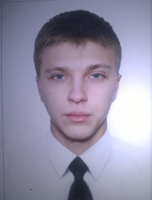 